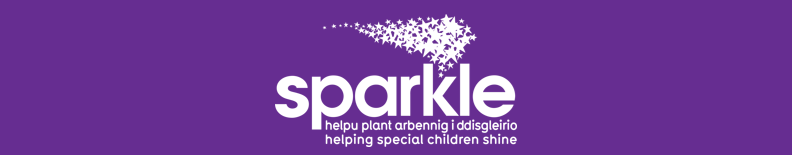 Sparkle Caretaker Location:                		Serennu Children’s Centre, NewportSalary:                   		£10.46 per hourHours:                   		37.5 hours per week Monday to Friday 7.45am to 3.45pm (job share could be considered) Annual Leave entitlement: 	25 days paid holidays (pro rata), excluding bank holidaysContract:               		PermanentAn exciting job share opportunity has arisen for a Caretaker, employed by Sparkle and based at the Serennu Children’s Centre, NewportSparkle is the charity supporting Serennu Children’s Centre, a pioneering, purpose-built centre providing treatment, care, information, consultations and leisure services for children with a disability and/or developmental difficulty all under one roof. The services reduce the burden on families and support the whole family through diagnosis and beyond. Sparkle also supports the hospital-based Nevill Hall Children’s Centre, providing integrated services for children in the local area and the Caerphilly Children’s Centre.  The successful candidates will be responsible for the basic maintenance and repairs; upkeep, cleaning and security of Serennu Children’s Centre together with specific responsibility for scheduled maintenance and testing of the centre’s swimming pool.  For further details please contact Rebecca McDonald by email at teamlead@sparkleappeal.orgApplication forms can be downloaded from the Sparkle website, please visit the vacancies page on www.sparkleappeal.orgAlternately, email recruitment@sparkleappeal.orgThe closing date for this post is Friday 17th February 2023. However, Sparkle reserves the right to close applications after 24 hours should sufficient applications be received, therefore we suggest interested candidates apply early.  Registered Charity Number 1093690